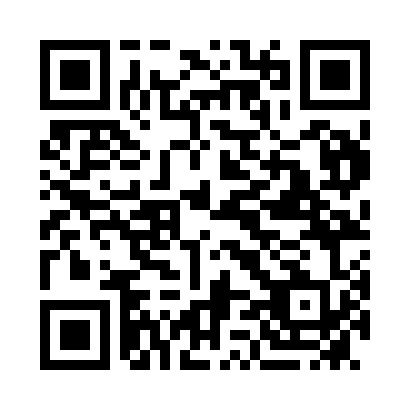 Prayer times for Balranald, AustraliaWed 1 May 2024 - Fri 31 May 2024High Latitude Method: NonePrayer Calculation Method: Muslim World LeagueAsar Calculation Method: ShafiPrayer times provided by https://www.salahtimes.comDateDayFajrSunriseDhuhrAsrMaghribIsha1Wed5:367:0212:233:215:447:042Thu5:377:0212:233:215:437:033Fri5:387:0312:233:205:427:034Sat5:387:0412:233:195:417:025Sun5:397:0512:233:185:407:016Mon5:397:0612:223:175:397:007Tue5:407:0612:223:175:386:598Wed5:417:0712:223:165:376:599Thu5:417:0812:223:155:366:5810Fri5:427:0912:223:155:356:5711Sat5:437:0912:223:145:356:5612Sun5:437:1012:223:135:346:5613Mon5:447:1112:223:135:336:5514Tue5:457:1212:223:125:326:5415Wed5:457:1212:223:115:316:5416Thu5:467:1312:223:115:316:5317Fri5:467:1412:223:105:306:5318Sat5:477:1512:223:105:296:5219Sun5:487:1512:223:095:296:5220Mon5:487:1612:223:095:286:5121Tue5:497:1712:223:085:286:5122Wed5:497:1812:223:085:276:5023Thu5:507:1812:233:075:276:5024Fri5:517:1912:233:075:266:5025Sat5:517:2012:233:075:266:4926Sun5:527:2012:233:065:256:4927Mon5:527:2112:233:065:256:4928Tue5:537:2212:233:065:246:4829Wed5:537:2212:233:055:246:4830Thu5:547:2312:233:055:246:4831Fri5:547:2412:243:055:236:47